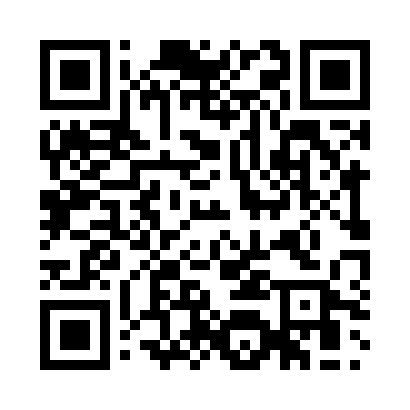 Prayer times for Auretzdorf, GermanyWed 1 May 2024 - Fri 31 May 2024High Latitude Method: Angle Based RulePrayer Calculation Method: Muslim World LeagueAsar Calculation Method: ShafiPrayer times provided by https://www.salahtimes.comDateDayFajrSunriseDhuhrAsrMaghribIsha1Wed3:335:461:035:038:2210:252Thu3:305:441:035:048:2310:283Fri3:275:421:035:048:2410:304Sat3:245:411:035:058:2610:335Sun3:225:391:035:068:2710:356Mon3:195:371:035:068:2910:387Tue3:165:361:035:078:3010:408Wed3:135:341:035:078:3210:439Thu3:105:331:035:088:3310:4510Fri3:075:311:035:088:3410:4811Sat3:045:301:035:098:3610:5012Sun3:025:291:025:098:3710:5313Mon2:595:271:025:108:3810:5614Tue2:565:261:025:108:4010:5815Wed2:535:251:025:118:4111:0116Thu2:505:231:035:118:4211:0417Fri2:475:221:035:128:4411:0618Sat2:465:211:035:128:4511:0919Sun2:465:201:035:138:4611:1220Mon2:455:181:035:138:4811:1221Tue2:455:171:035:148:4911:1322Wed2:445:161:035:148:5011:1323Thu2:445:151:035:158:5111:1424Fri2:445:141:035:158:5211:1525Sat2:435:131:035:168:5411:1526Sun2:435:121:035:168:5511:1627Mon2:435:111:035:168:5611:1628Tue2:425:111:035:178:5711:1729Wed2:425:101:045:178:5811:1730Thu2:425:091:045:188:5911:1831Fri2:425:081:045:189:0011:18